Общество с ограниченной  ответственностью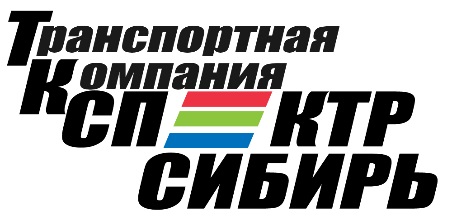    «СПЕКТР СИБИРЬ»ИИН /КПП 5407959287 / 540701001,юр.ад. 630004, г. Новосибирск, пр-т Комсомольский , д.1 пом.209, рс.сч. 40702810032010001014 в ПАО «БАНК УРАЛСИБ» г. Новосибирск, кор.сч. 30101810400000000725, БИК 045004725, ОГРН 1165476186534, ОКПО/ ОКВДЭ 05440896/ 52.29,тел.+7 (421) 235-89-09эл.почта : spektrsibir.hbr@mail.ru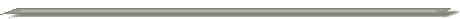 Хабаровск– ДВФОАдрес приема груза: г. Хабаровск, ул. Индустриальная 14 АРежим работы пн-пт с 9 - 19, суб суббота 10 – 16, воскресенье – выходнойПрием заявок: в Хабаровске +7(421) 235-89-09e-mail: spektrsibir.hbr@mail.ruСтоимость оформление ТН – 50,00 руб. Выход машин каждый будний день.В цену перевозки включено: тариф на автоперевозку, погрузочно-разгрузочные работы в пункте отправления.В стоимость входит автоэкспедирование в черте города назначения.Экспедирование по городу отправления – по предварительной заявке. Заявки с оказанием услуги экспедирования груза со склада Грузоотправителя до станции погрузки принимаются накануне дня подачи автотранспорта до 17-00.Груз измеряется по весу или объему в зависимости от коэффициента К=вес(т)/объем(м3). При  К>=0,3 груз оценивается по весу, при К<0,3 груз оценивается по объему. Определение объёма перевозимого груза производится с поправочным коэффициентом 1,1 (+10%), учитывающим плотность загрузки.Груз считается негабаритным, вес одного места на паллете более 1000кг; объем одного места более , один из его линейных размеров более 3м.Если параметры груза превышают указанные нормы по одной позиции – стоимость перевозки увеличивается на 20%; по двум позициям - стоимость перевозки увеличивается на 30%. Документы необходимые для отправки груза:                                                Юридическим лицам: копия сертификата (если груз подлежит обязательной сертификации); копия счета-фактуры и  товарной накладной (УПД) 1 экземпляр;ветеринарное свидетельство (Форма №2), если груз под контролем Госветнадзора.Физическим лицам: заявление от физического лица с описью отправляемого груза, и указанием реквизитов Грузоотправителя, Грузополучателя, Плательщика (ФИО, паспортные данные, контактные телефоны).      Оригиналы документов, которые необходимо передать Грузополучателю, можно упаковать в одно из мест груза, либо сдать отдельным местом с указанием его в Экспедиторском документе.Документы необходимые для получения груза:Юридическим лицам: доверенность от Грузополучателя (оригинал) и документ, удостоверяющий личность представителя Грузополучателя. Физическим лицам: документ, удостоверяющий личность Грузополучателя.НаправлениеМинимально за мелкий грузДля тяжелого груза за 1 кгДля легкого груза за 1 м3Хабаровск - Владивосток965,005,701150,00Хабаровск - Находка1500,008,701750,00Хабаровск - Уссурийск887,005,601065,00Хабаровск - Биробиджан887,005,80980,00Хабаровск – Комсомольск-на-Амуре965,006,301185,00Хабаровск - Благовещенск1140,007,501508,00Хабаровск - Якутск3200,0021,304630,00Хабаровск – Ванино/Сов.Гавань1110,0013,202865,00Хабаровск – Южно-Сахалинск1010,0017,803670,00